PROPOSAL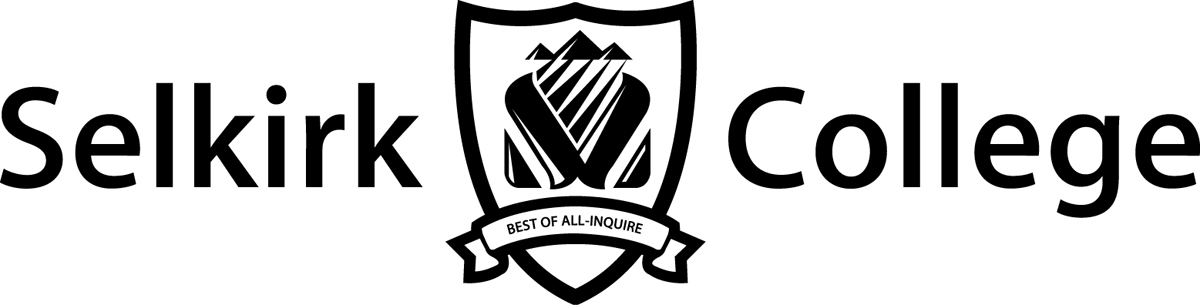 Learning Technology Advisory CommitteeTechnologies for Teaching and Learning: Pilot Project Purpose:The Learning Technology Advisory Committee is collaborating with the Teaching and Learning Institute at Selkirk College and accepting proposals for funding from staff who would like to test/pilot a new type of teaching delivery or enhance an existing method but require some technology and/or resources.LTAC has been provided with $20, 000 from the Learning Resource Committee. Since these funds are provided by students, pilot projects must have the goal of enhancing student experiences of learning. LTAC would like to be able to distribute this fund amongst several projects; therefore, proposals for funding should not exceed $5000.Areas eligible for funding include, but are not limited to:Facilitating distance delivery of courses, for examplesynchronous delivery augmented methods of asynchronous delivery Increasing student transition to employmentIncreasing student enrolmentsWhen considering how your proposed pilot project will enhance the student experience, please consider your goals for the project. Some goals might include:Increased collaborationEnhanced critical thinkingServing a greater diversity of learning styles (auditory, visual) and intelligences (rational, emotional, musical, interpersonal, intrapersonal)Increased flexibility in the ways learning material is deliveredDeadline for Proposal Submission: Friday, October 5, 2012*Please note that you must have the approval of your department head or immediate supervisor to be considered for funding. Please indicate who this person is in the “Project Sponsor” line of the Applicant Information section.PROPOSALLearning Technology Advisory CommitteeTechnologies for Teaching and Learning: Pilot ProjectApplicant InformationProject DescriptionDescribe the project and the technology you will be utilizing. What (new) resources will be required? What projected costs might be anticipated?Principle course(s)/student service(s) for which this project is/are intended:Project GoalsBriefly outline the teaching and learning goals for your proposed project (SEE page 1 for background). For example, “In our pilot we will transform the course delivery so we increase the amount of learning that takes place through cooperative activities, e.g., interpersonal and intrapersonal activities.” Describe how you will measure the success of this pilot project. What are your measurable outcomes? For example, “Students will be given access to videoconferencing so that they can set-up virtual meetings in real time outside of class. We will ask students how much of the material that they produce was done cooperatively and how much they valued that experience.” OR“Students will be supported to document and share their individual learning experiences through a wiki or blog.  The quality and quantity of these productions will be evaluated for absorption of course learning outcomes.”Communication and CollaborationCommunicating with as many staff as possible and sharing your successes and failures as you move through the pilot project process is a prerequisite for funding. LTAC will support you in your communication efforts. By signing, you agree to make communication a priority. Describe how you will share the success and challenges of your project with Selkirk staff?Reporting ProcessReporting to LTAC on the outcomes of the pilot project is an expected responsibility of the applicant. By signing, you agree to provide a report/fill out pilot project checklist (checklist to be provided by LTAC).Project TitleProject LeadDepartment/School (s)Project Sponsor (Department head/Supervisor)Phone/extEmailProject Collaborators (if any)Course(s)/Student Service(s)TitleApplicant SignatureProject Sponsor SignatureApplicant SignatureProject Sponsor Signature